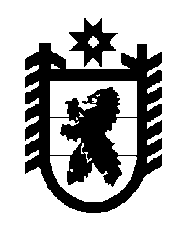 Российская Федерация Республика Карелия    УКАЗГЛАВЫ РЕСПУБЛИКИ КАРЕЛИЯО созыве Законодательного Собрания Республики КарелияВ соответствии с пунктом 14 статьи 51 Конституции Республики Карелия постановляю:Созвать вновь избранное Законодательное Собрание Республики Карелия на первое заседание 22 декабря 2011 года в 10 часов.          ГлаваРеспублики  Карелия                                                                   А.В. Нелидовг. Петрозаводск14 декабря 2011 года № 101 